Publicado en   el 06/07/2015 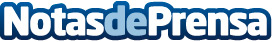 Abierta la consulta pública para la elaboración de la Estrategia nacional de programas operativos sostenibles en el sector hortofrutícola Datos de contacto:Nota de prensa publicada en: https://www.notasdeprensa.es/abierta-la-consulta-publica-para-la Categorias: Industria Alimentaria http://www.notasdeprensa.es